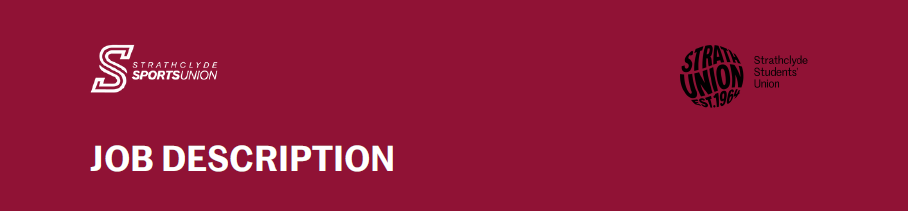 Position: Men’s CoachClub: University of Strathclyde Volleyball ClubStart Date: 02-Sep-2024Role OutlineTerm Time Position: Up to 26 weeks per yearEvening & Weekend Hours: 6Monthly rate/expenses: £225 per monthApplications are invited for the position of Men’s Coach at the University of Strathclyde Volleyball Club.The Coach is required to lead, managed and deliver coaching services to the Volleyball Club, including training and competitions. Club training sessions take place on Tuesday at 7:00 am, Wednesday at 6:00 pm and Saturday 4:00 pm at Strathclyde Sport with attendance for at least one session per week required. Both sessions have a duration of 2 hours. Competitive fixtures take place on Sunday afternoons and home games will take place at the same venue with mandatory attendance for them.The successful candidate will create a positive, responsive and productive relationship with the Club and support the development of team(s) in training and competition.The role is for a maximum of 4 hours per week and the successful candidate will be expected to be registered/register as Self Employed with HMRC and hold their own coaching insurance policy.The candidate will be expected to coach the Men’s 1s Team twice a week and Men’s 2s Team once a week at our listed training sessions. DescriptionLead coaching at training sessions and on match daysAttempt to improve technical and tactical development of players.Contribute to the enhancement of the student experience through high quality coaching which engages, sustains and increases participation.Maintain accurate records on training attendance, team selections, tactical, and technical analysis of Strathclyde players and opposition teams.Regular evaluation of team performance.In partnership with the committee, responsible and accountable for team selection, determining methods of selection and providing feedback to those not selected.Maintain regular communication with the Volleyball Club Committee, and Sports Union where required.Support the development of student leadership skills, particularly with club committee membersMake sure all sessions comply with Health & Safety standards and maintain high standards with regards to Equality & Diversity.Person SpecificationsRates of Pay£225 per month. Process:Applications are considered via a CV and Cover Letter by email outlining the following:Coaching experienceWhy you are interested in this roleAvailability to Coach on Tuesday at 7:00 am, Wednesday at 6:00 pm and Saturday at 4:00 pm. Please submit applications to Lucy Cross, Club President on strathvb@gmail.com by 5pm on 9-Aug-2024. The University of Strathclyde Students’ Association is a charitable body, registered in Scotland, number SCO05914EssentialA volleyball coaching qualificationExcellent inter-personal skillsExcellent motivation skillsExcellent verbal communication skillsExperience of university sportAble to attend Sunday games (home and away)DesirableCompetitive experience at performance level in volleyballLevel 2 or higher volleyball coaching qualificationA clean driving licenseA first aid certificate